Anmeldung für das Ebinger Sautrogrennen 2023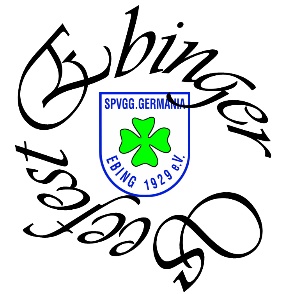 Bitte das Anmeldeformular vollständig ausfüllen und zurücksenden:E-Mail:	seefest@germania-ebing.deFax-Nr.:	09547/871685Weitere Informationen unter: www.ebinger-seefest.deRegeln für das Sautrogrennen: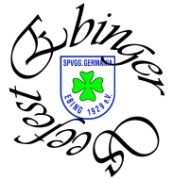 Die Teilnahme erfolgt auf eigene Gefahr. Es dürfen nur Personen teilnehmen, die über 18 Jahre alt sind und schwimmen können. Sind Schwimmwesten vorhanden, müssen diese angezogen werden. Das Rennen startet von der weißen Linie am Ufer. Jede Mannschaft muss mit zwei Leuten antreten und auch wieder zu zweit zurückkommen.Die ausgelegte Boje im Wasser muss umfahren werden.Das Rennen muss weitgehend im Sautrog absolviert werden. Das Aussteigen erfolgt am Ufer.Der Gegner darf nicht in seinen Aktivitäten gestört werden. Jede Berührung auf dem Wasser und am Land ist verboten.Das Paddeln ist nur mit den Händen erlaubt. Das Rennen sollte kniend gefahren werden. Für Freizeitfahrer ist auch das Sitzen erlaubt. Sollte etwas Wasser in den Sautrog laufen, ist Ruhe zu bewahren - die Wasserwacht ist vor Ort.Auf die Anweisung des Schiedsrichters ist zu hören. Die Sautröge sind pfleglich zu behandeln.Das Lustigmachen über die Wettkampfkleidung des Gegners ist verboten.Gewonnen hat die Mannschaft, die als erste ihren Sautrog wieder hinter der weißen Linie am Ufer abstellt.Jeder Teilnehmer erkennt den Haftungsausschluss des Veranstalters für Schäden jeder Art an und wird weder gegen den Veranstalter noch gegen die Sponsoren oder deren Vertreter Ansprüche wegen Schäden oder Verletzungen geltend machen. Die Regeln hat jeder Teilnehmer gelesen und akzeptiert.Viel Spaß und einen sportlichen und fairen Wettkampf wünscht die Turnierleitung. Möge die beste Mannschaft gewinnen!Veranstalter:SpVgg Germania EbingWettbewerb:Eine „Sautrogmannschaft“ besteht aus zwei Personen, die im Holztrog um eine Boje „herumpaddeln“ muss. Wer als erste Mannschaft seinen Sautrog wieder hinter die Ziellinie abstellt, ist eine Runde weiter.1. Platz:100 € in bar, Siegerehrung nach dem Rennen Die Mannschaften in den weiteren Platzierungen erhalteninteressante Sachpreise.Verkleidung:Die Mannschaft mit der schönsten Verkleidung bzw. demoriginellsten Outfit erhält ebenfalls einen Preis.Startzeit:Samstag, 17. Juni 2023 um 16 UhrUmkleiden/Duschen:Umkleiden sowie Duschmöglichkeiten stehen in begrenzter Anzahl im Sportheim Ebing zur Verfügung.HaftungsausschlussIch habe die Regeln für das Sautrogrennen gelesen und akzeptiert. Weiter erkenne ich den Haftungsausschluss der Veranstalter für Schäden jeder Art an. Ich werde weder gegen den Veranstalter noch gegen die Sponsoren oder deren Vertreter Ansprüche wegen Schäden oder Verletzungen geltend machen.Teilnahmebedingungen:Ich bin damit einverstanden, dass die in meiner Anmeldung genannten Daten, Ergebnisse, die von mir gemachten Fotos, Filmaufnahmen und Interviews in den Medien ohne Vergütungsanspruch meinerseits, genutzt werden dürfen.Mannschaftsname:Namen der 2 Teilnehmer:Adresse Ansprechperson:Ort, Datum:Unterschrift: